Eating Disorder Program Pre-registration FormPlease complete the information below so that the patient can be registered and insurance benefits reviewed.Please email or fax a copy of the front and back of your child’s insurance card to: (peyoung@cnmc.org and ffitzhug@cnmc.org ) or fax (202-237-0694) Please fax all required documents to “Attention: Petrinia Young.”If a referral is required by your insurance, it can also be faxed or scanned.Patient’s full name (including middle name)Patient’s date of birthHome addressParent’s full name (insurance policyholder) and date of birthParent’s cell phone numberName of parent’s employer (insurance policyholderPrimary Care Doctor/Pediatrician’s nameand addressPrimary Care Doctor’s phone numberRequested Services      Nutrition                  Medical                         Psychology 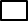 